Relatório de Participação em Eventos Internacionais – Cons. Luiz Fernando Martins CastroEVENTOS PREPARATÓRIOS DO XXIII CONGRESSO IBERO-AMERICANO DE DIREITO E INFORMÁTICAEsses eventos foram promovidos com o apoio da FIADI – Federação Iberoamericana das Associações de Direito e Informática, como preparatórios ao Congresso a ser realizado em São Paulo, de 1 a 4/10/2019, na Faculdade de Direito da USP e AASP – Associação dos Advogados de São Paulo, com o apoio do CGI e Nic.brForam realizados em:Valparaíso – Chile – em 24/5/2019 – Jornada Acadêmica rganizada pela Faculdade de Direito de Valparaíso e ICDT – Instituto Chileno de Derecho y Tecnologia.Lisboa – Portugal, no dia 18/6/2019 – organizado pela UIJ – União Ibero-americana de JuízesMontevidéu – Uruguai – em 1/9/2019 – organizado pela Universidad de la República Reuniu acadêmicos e profisisonais que atuam no ramo do Direito e Informática, na Espanha e em países latinoamericanos, como Brasil, Uruguai, Chile, Equador, Argentina, entre outros.Estas jornadas acadêmicas reúnem especialistas que debatem, sob a ótica jurídica, os grandes temas do direito e tecnologia atuais, como: Ética Digital, Proteção de Dados Pessoais, Governança da Internet, Inteligência Artificial, Cibersegurança e Ciberterrorismo, Governo Eletrônico, Risco das Novas Tecnologias e Grupos Vulneráveis, Comércio Eletrônico, Fintechs, Criptomoedas, Big Data, Gestão de Mudanças na Sociedade de Informação.Os eventos compreenderam diversas apresentações de trabalhos acadêmicos Conferências magistrais e Painéis de Debate.Minha participação em cada um deles se deu com a apresentação de conferências intituladas, como se vê dos programas abaixo reproduzidos:Em Lisboa: O Direito e a Inteligência Artificial.Em Valparaíso: A Inteligência Artificial e sua Relação com o Direito.Em Montevidéu: IA aplicada ao Direito: A Ciência de Dados como um Novo Ramos das Ciências Jurídicas?Os principais temas abordados nos eventos foram:- Uso da Inteligência Artificial, em particular na atividade judicial, e a necessidade de sua regulação, tendo sido apresentados e debatidos os aspectos de garantia dos Direitos HumanosOs eventos foram considerados prévios e preparatórios do XXIII Congresso Iberoamericano de Direito e Informática, a ser realizado pela FIADI e Associação dos Advogados de São Paulo, entre 01 e 04/10/2019, com o apoio do CGI.br., que  pudemos apresentar nessas oportunidades, convidando os participantes e alguns palestrantes para esse importante encontro iberoamericano.  				São Paulo, 23/09/2019Luiz Fernando Martins Castro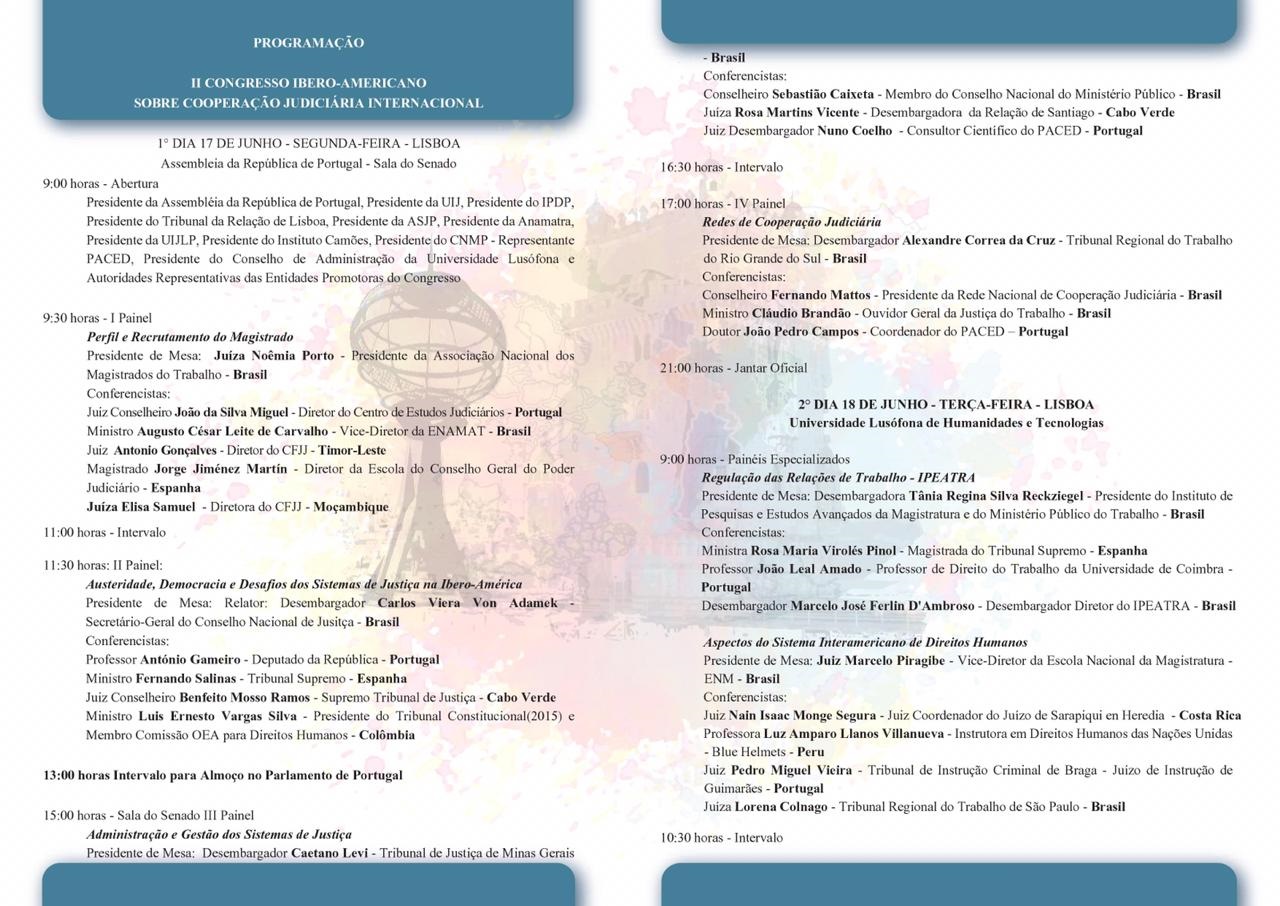 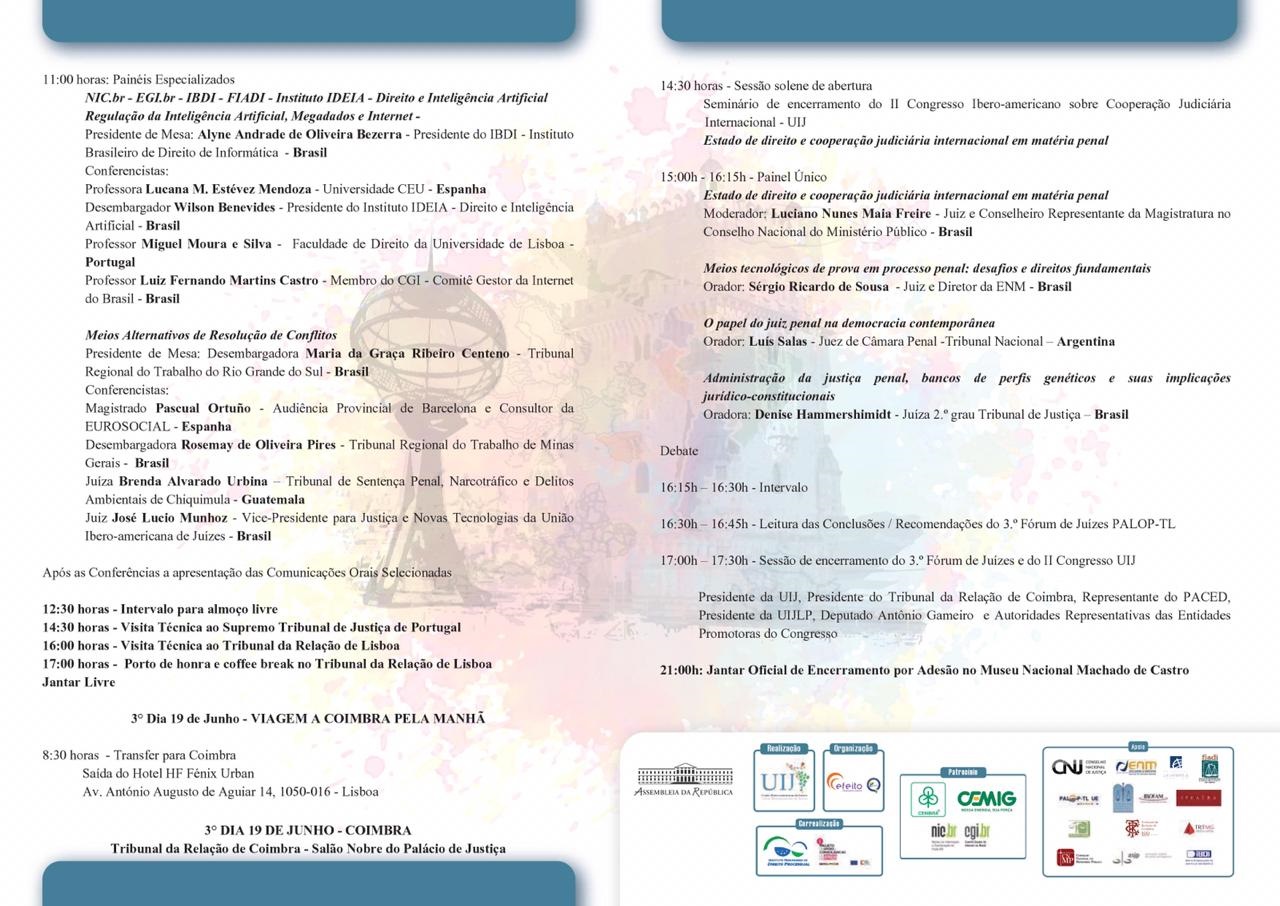 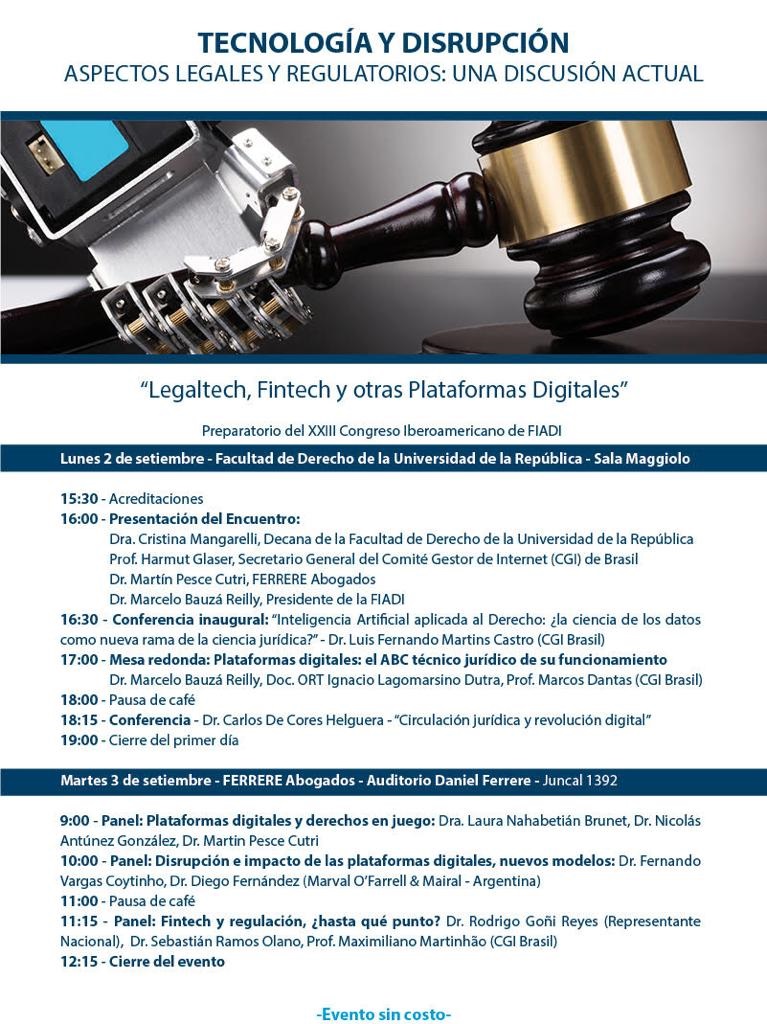 